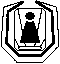 INSTITUT ZA NEONATOLOGIJU, Ul. kralja Milutina br.50Telefoni:  Direktor Instituta         3615-049Pomoćnik direktora         3615-046Fax: 3619-045  -  E-mail: office@neonatologija.rsBroj: 736/11Datum: 15.03.2017.Na osnovu člana 63 stav 1 Zakona o javnim nabavkama (''Sl. glasnik RS'', br. 124/12, 14/15 i 68/15), vrši se izmena konkursne dokumentacije za nabavku ambalaže za odlaganje medicinskog otpada i identifikacionih narukvica za bebe (JNMV 4/2016) na sledeći način:U konkursnoj dokumentaciji u „UPUTSTVU o načinu kako se dokazuje ispunjenost DODATNIH uslova iz čl.76. Zakona o javnim nabavkama (»Službeni glasnik RS«, br. 124/2012, 14/15 i 68/15)« briše Zahtev za sertifikatom  ISO 13485 (za identifikacione narukvice za bebe), briše se, jer je izbrisan iz registra ALIMS-a kao medicinsko sredstvo.U konkursnoj dokumentaciji u obrscu ponude identifikacione narukvice za bebe izdvajaju se u posebnu partiju.										OBRAZAC  1.-----------------------------------------------  (Naziv ponuđača)Br:__________________________Datum:_______________________ObrazacP O N U D EPREDMET: nabavka ambalaže za odlaganje medicinskog otpada i identifikacionih narukvica za bebe, u količini za dvanaest meseci u postupku javne nabavke male vrednosti, redni broj 4/2017I PODACI O PONUĐAČUII NAVESTI PODATKE O TOME DA LI SE PONUDA PODNOSI SAMOSTALNO ILI KAO ZAJEDNIČKA PONUDA ILI SA PODIZVOĐAČEM1. Samostalno 2. Sa podizvođačem ______________________________________ ______________________________________ (upisati osnovne podatke o podizvođaču) 3. Kao zajedničku ponudu ______________________________________ ______________________________________ (upisati osnovne podatke o zajedničkim ponuđačima) III ROK VAŽENJA PONUDE IZRAŽEN U BROJU DANA OD DANA OTVARANJA PONUDE JE______DANA (ne može biti kraći od 60 dana)       IV   PODACI O PODIZVOĐAČUNAPOMENE: - Ukoliko će izvršenje nabavke delimično biti povereno većem broju podizvođača/ podisporučioca, obrazac kopirati u dovoljnom broju primeraka. - Obavezno upisati procenat učešća podizvođača/podisporučioca u predmetnoj nabavci i deo predmeta nabavke koji se vrši preko podizvođača/podisporučioca. - Ukoliko ponuđač ne namerava da izvršenje dela predmeta javne nabavke delimično poveri podizvođaču/podisporučioca, ovaj obrazac ne treba popunjavati.                                                                MP	______________________                                                                                       (pečat i potpis ovlašćenog lica ponuđača)       V      PODACI O ČLANU GRUPE PONUĐAČA NAPOMENA: - Obrazac kopirati ukoliko ponudu dostavlja veći broj članova grupe.  - Ukoliko ponudu ne podnosi grupa ponuđača, ovaj obrazac ne treba popunjavati.                                                                     MP	______________________                                                                                       (pečat i potpis ovlašćenog lica ponuđač)VI OBRAZAC PONUDE POPUNITI, OVERITI PEČATOM I POTPISATI, ČIME SE POTVRĐUJE DA SU TAČNI PODACI KOJI SU U ISTOM NAVEDENI.NAPOMENA: Za proizvode obeležene zvezdicom, obavezno dostaviti uzorke                                                                      MP	______________________                                                                                     (pečat i potpis ovlašćenog lica ponuđača)					                                           OBRAZAC  2.OBRAZAC STRUKTURE CENEJAVNA NABAVKA MALE VREDNOSTI BROJ: 4/2017 nabavka ambalaže za odlaganje medicinskog otpada i identifikacionih narukvica za bebe, u količini za dvanaest meseci INSTITUTA ZA NEONATOLOGIJU, BEOGRAD Uputstvo za popunjavanje obrasca strukture cene:U svako od odgovarajućih polja tabele, upisati traženi podatak.          					 M.P.                              									________________________       (potpis ovlašćenog lica)PONUĐAČ(Poslovno ime ili skraćeni naziv iz odgovarajućeg registra) SedišteUlica i brojSedišteMestoSedišteOpštinaLice ovlašćeno za potpisivanje  ugovoraOsoba za kontaktTelefon/fakse-mail:Telefaks:Tekući račun – BankaMatični broj Registarski brojŠifra delatnostiPIBPoslovno ime podizvođača/podisporučiocaSedišteUlica i brojSedišteMestoSedišteOpštinaZakonski zastupnik/Odgovorno liceLice za kontaktTelefone-mail:   Telefaks:      Tekući račun – BankaMatični broj Registracioni brojŠifra delatnosti                     Poreski indetifikacionibroj podizvođača/ podisporučiocaProcenat ukupne vrednosti nabavke koji će se poveriti podizvođaču/podisporučiocu u predmetnoj javnoj nabavci                                                  __________%      __________%Deo predmeta nabavke koji se vrši preko podizvođača/podisporučiocaPoslovno ime člana grupeSedišteUlica i brojSedišteMestoSedišteOpštinaZakonski zastupnik/  Odgovorno liceOsoba za kontaktTelefone-mail:Telefaks:Tekući račun – BankaMatični broj Registarski brojŠifra delatnostiPoreski indetifikacionibroj podizvođača/podisporučiocaRedni brojVrsta materijalaJedinica mereKoličinaProizvođačCena u dinarima bez PDV-a po jedinici mereUkupna cena bez PDV-aPartija 1Partija 11 *Kontejner žuti 1 litarkom29002 *Kontejner žuti 3 litrakom1003*Kontejner žuti 6 litrakom104*Kesa velika žuta 550x620x0,04kom12005*Kesa mala žuta 250x360x0,04kom600Ukupno bez PDV-aUkupno bez PDV-aUkupno bez PDV-aUkupno bez PDV-aUkupno bez PDV-aUkupno bez PDV-aUkupno sa PDV-omUkupno sa PDV-omUkupno sa PDV-omUkupno sa PDV-omUkupno sa PDV-omUkupno sa PDV-omRedni brojVrsta materijalaJedinica mereKoličinaProizvođačCena u dinarima bez PDV-a po jedinici mereUkupna cena bez PDV-aPartija 2Partija 21*Identifikacione narukvice za bebe - štampanekom850Ukupno bez PDV-aUkupno bez PDV-aUkupno bez PDV-aUkupno bez PDV-aUkupno bez PDV-aUkupno bez PDV-aUkupno sa PDV-omUkupno sa PDV-omUkupno sa PDV-omUkupno sa PDV-omUkupno sa PDV-omUkupno sa PDV-omNARUČILAC: INSTITUT ZA NEONATOLOGIJUMESTO: BEOGRADADRESA: KRALJA MILUTINA 50PONUĐAČ: MESTO: ADRESA:RB. PARTIJENAZIV DOBRAJED. MEREKOL.STOPA PDV U %CENA BEZ PDV-a PO JEDINICI MERECENA SA PDV-om PO JEDINICI MEREUKUPNA VREDNOST BEZ PDV-aUKUPNA VREDNOST SA PDV-om12345678 (4x6)9 (4x7)Partija 1Partija 11.*Kontejner žuti 1 litarkom29002.*Kontejner žuti 3 litrakom1003.*Kontejner žuti 6 litrakom104.*Kesa velika žuta 550x620x0,04kom12005.*Kesa mala žuta 250x360x0,04kom600Partija 2Partija 21.*Identifikacione narukvice za bebe - štampanekom850